Уважаемые родители,благодарим Вас и детей за участие в проекте «Вежливый отказ»!(Психологическая площадка для детей старшего дошкольного возраста, направленная на формирование у детей негативного отношения и навыков отказа от употребления любых продуктов, препаратов, средств, оказывающих негативное влияние на  здоровье)Дети, активно участвовали в тренинге, проявили интерес к данной теме. Получили на память закладки, с иллюстрациями в каких ситуациях нужно уметь отказать, а также что может принести пользу здоровью.Вашему вниманию предлагаю информационный раздаточный материал по теме здоровьесбережения с QR-кодами, через которые Вы легко сможете выйти на интересные, научно-познавательные м/ф, передачи для детей и взрослых по профилактике употребления вредных веществ и продуктов. Вместе с ребёнком вы сможете  пополнить и закрепить знания после просмотра, используя примерные вопросы для беседы.Крепкого здоровья Вами Вашим детям!С уважением, педагог-психолог Вялова И.В.Муниципальное бюджетное дошкольное образовательное учреждение  «Добрянский детский сад № 21»Полезный видеоконтент по теме здоровьесбереженияКрепкого здоровья Вам и Вашим детям!С уважением, педагог-психолог Вялова И.В.ВидеоконтентСсылка на материалРекомендации по просмотру и беседе с детьми(Рекомендуется просматривать и беседовать с ребёнком по одному видеоматериалу в день)М/ф «Команда Познавалова. Тайна едкого дыма»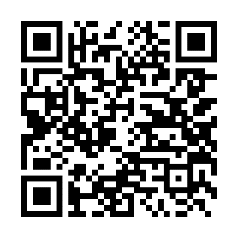 Для просмотра детьми с родителями. Примерные вопросы для беседы с ребёнком после просмотра.Такой дым, даже если случайно попадет в организм человека, сможет нанести его здоровью вред? Что происходит с зубами человека? С его легкими? Почему человек начинает часто болеть вирусными заболеваниями? Может ли развиться сложно излечимая тяжелая болезнь? Что происходит с сосудами и с кожей лица человека?М/ф «Опасное погружение» 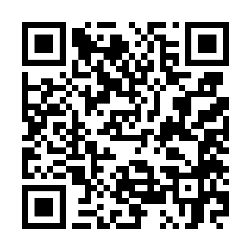 Для просмотра детьми с родителями. Примерные вопросы для беседы с ребёнком после просмотра.Как могут вызвать интерес к вредным веществам, напиткам у детей через кинофильмы, рекламу при просмотре телевизора?Что происходит с организмом человека после употребления таких напитков? С кишечником? Желудком? С сердцем? С мозгом?«Мамина школа» Про чипсы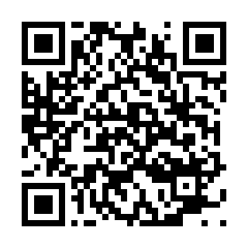 Для просмотра детьми с родителями. Примерные вопросы для беседы с ребёнком после просмотра. Сохраняет ли картошка в чипсах свои полезные свойства? Что происходит с организмом человека после употребления этого продукта? Какое действие на вес? На скелет, зубы? Почему хочется снова съесть этот продукт? Как влияет на умственные способности? Как влияют красители и ароматизаторы в чипсах на здоровье? Рекомендация: попробуйте с детьми приготовить дома полезные чипсы.Эти продукты вызывают зависимость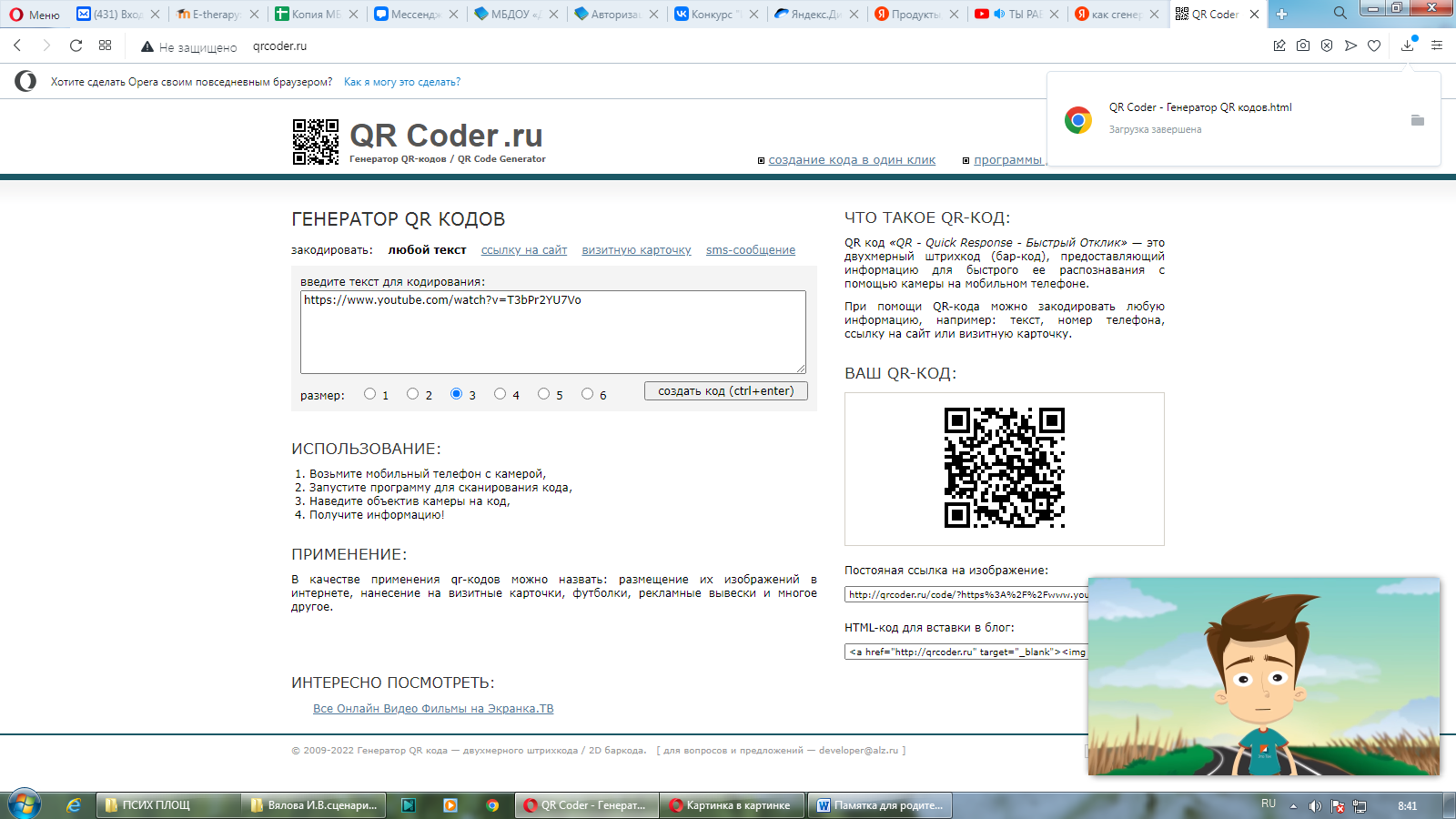 Для просмотра детьми с родителями. Информация о различных продуктах питания, вызывающих зависимость, наносящих вред здоровью человека.Что будет с организмом после банки кока-колы?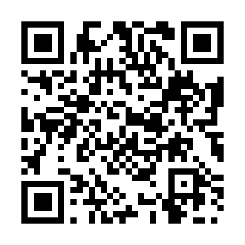 Для просмотра детьми с родителями. Примерные вопросы для беседы с ребёнком после просмотра. Что происходит с организмом человека после употребления этого напитка? Какое действие на вес? На настроение? На стенки желудка? На полезные вещества в организме? На скелет, зубы? Почему хочется снова этот напиток выпить? А остальные сладкие газированные напитки похожи на кока-колу?